Lee la siguiente información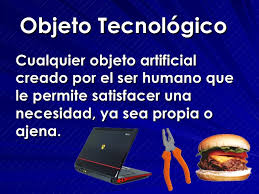 Algunos ejemplos de objetos tecnológicos 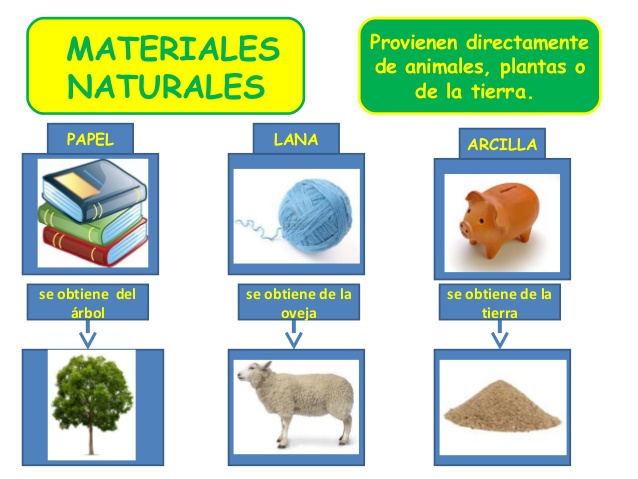 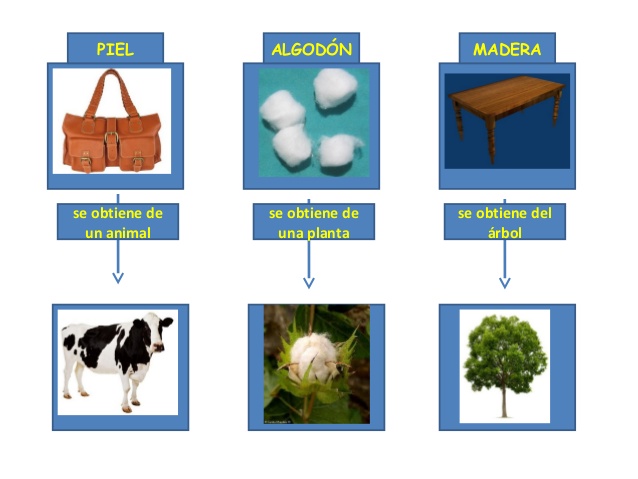 I.- Identifica de qué material están hechos estos objetos tecnológicos. Marca con una XII.- Pinta sólo los objetos tecnológicos.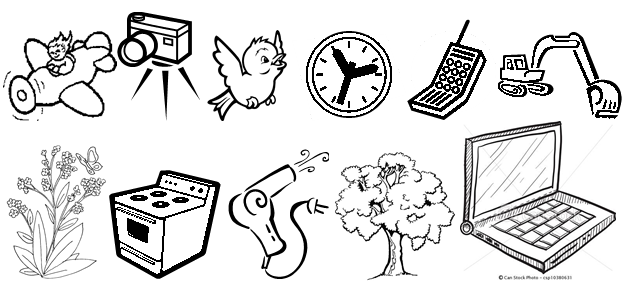 III.- Dibuja un objeto que te gustaría hacer con material reciclable. (sólo debes dibujar)NOMBRE “Creación de un objeto tecnológico”     NÚMERO DE GUÍA 7, semana 7NOMBRE “Creación de un objeto tecnológico”     NÚMERO DE GUÍA 7, semana 7NOMBRE DE ESTUDIANTE:CURSO: 2do básicoFECHA:FECHA:Unidad 2: Observar y reconocer las soluciones aplicadas a los problemas del entorno directoOBJETIVO DE APRENDIZAJE 01: Crear diseños de objetos tecnológicos, representando sus ideas a través de dibujos a mano alzada o modelos concretos, desde ámbitos cercanos y tópicos de otras asignaturas, con orientación del profesor.Unidad 2: Observar y reconocer las soluciones aplicadas a los problemas del entorno directoOBJETIVO DE APRENDIZAJE 01: Crear diseños de objetos tecnológicos, representando sus ideas a través de dibujos a mano alzada o modelos concretos, desde ámbitos cercanos y tópicos de otras asignaturas, con orientación del profesor.OBJETIVO DE LA CLASE: Plantean posibilidades del diseño del objeto a construir.OBJETIVO DE LA CLASE: Plantean posibilidades del diseño del objeto a construir.objetomaderavidriometalcueroplástico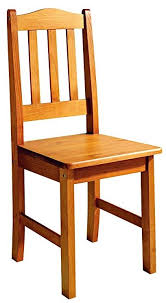 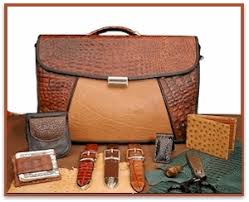 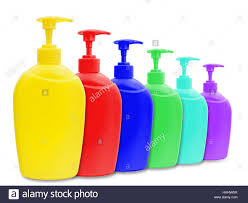 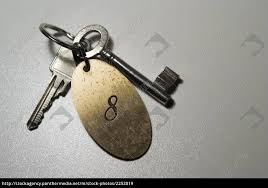 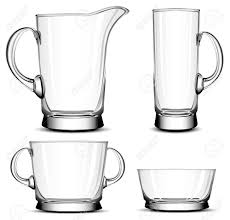 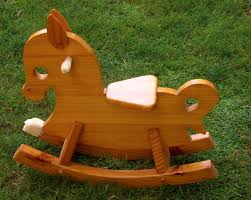 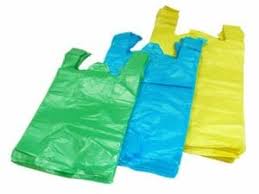 SOLUCIONARIO O RESPUESTA ESPERADASOLUCIONARIO O RESPUESTA ESPERADANÚMERO DE PREGUNTAI.- Identifica de qué material están hechos estos objetos tecnológicos. Marca con una XII.- Pinta sólo los objetos tecnológicos.avión, cámara fotográfica, reloj, celular, retroexcavadora, cocina, secador de pelo, computador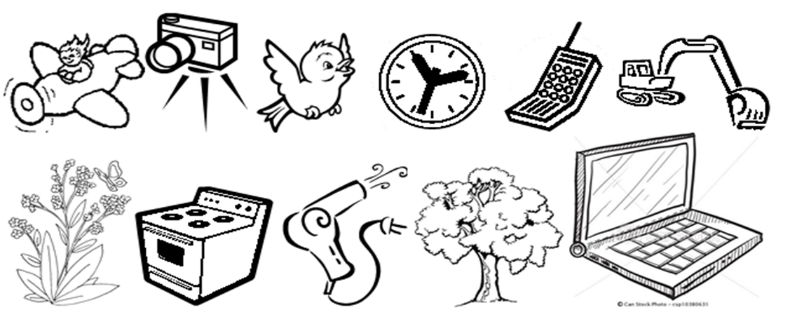 III.- Dibuja un objeto que te gustaría hacer con material reciclable. (sólo debes dibujar)Creación personal